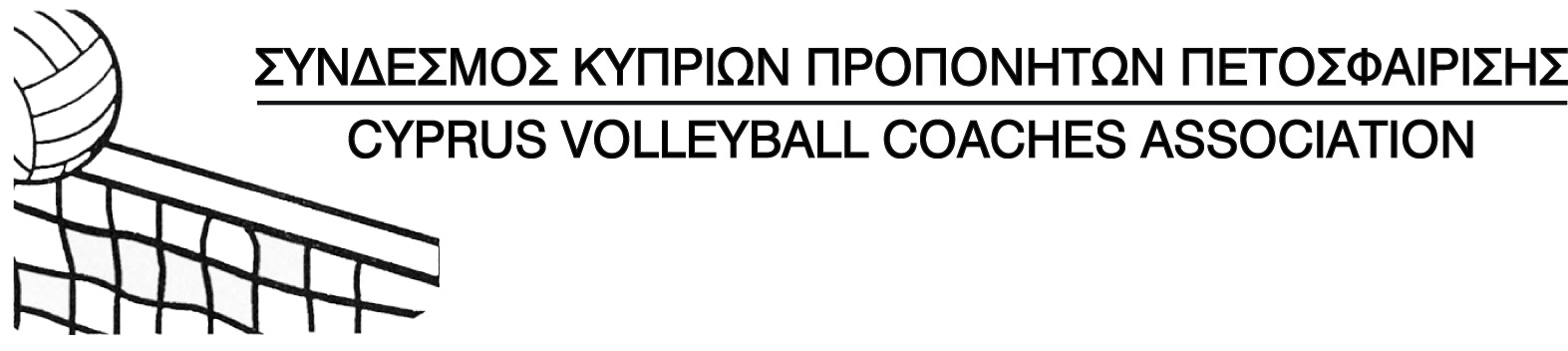 ΑΝΑΚΟΙΝΩΣΗ ΣΥ.ΚΥ.Π.ΠΕΑγαπητοί συνάδελφοι, μέλη η μη του συνδέσμου το ΔΣ επιθυμεί να σας ειδοποιήσει ότι μεγάλος αριθμός ταυτοτήτων προπονητών (άδεια εξασκήσεως επαγγέλματος) Λήγει τέλος Ιουνίου 2016 και καλείστε με βάση τον εσωτερικό κανονισμό προπονητών της ΚΟΠΕ να την ανανεώσετε. Παρακαλούμε να ενημερωθείτε από τα web site  www.sykyppe.com και www.volleyball.org.cy  στην  κατηγορία  Downloads  για τις προϋποθέσεις των νέων αιτήσεων σας.Επίσης να ενημερωθείτε από το καταστατικό του Συκυππε για την γενική εκλογική συνέλευση που θα γίνει αρχές του Σεπτέμβρη  2016Φιλικά με εκτίμησηΠρόεδρος και ΔΣ του ΣΥΚΥΠΠΕ 